Annex 21Chapter 15.2.

INFECTION WITH CLASSICAL SWINE FEVER VIRUSArticle 15.2.1.General provisionsThe pig (Sus scrofa, both domestic and wild) is the only natural host for classical swine fever virus (CSFV). For the purposes of this chapter, a distinction is made between:–	domestic and captive wild pigs, whether permanently housed captive or farmed free rangeing, used for the production of meat, or other commercial products or purposes use use, or for breeding; and–	wild and feral pigs.For the purposes of the Terrestrial Code, classical swine fever (CSF) is defined as an infection of pigs with classical swine fever virus (CSFV).The following defines the occurrence of infection with CSFV:1)	a strain of CSFV (excluding vaccine strains) has been isolated from samples from a pig;OR2)	viral antigen or nucleic acid specific to CSFV (excluding vaccine strains) has been identified detected, or viral ribonucleic acid (RNA) specific to a strain of CSFV has been demonstrated to be present, in samples from one or more a pigs showing clinical signs or pathological lesions suggestive of CSF, or epidemiologically linked to a suspected or confirmed or suspected outbreak case of CSF, or giving cause for suspicion of previous association or contact with CSFV, with or without clinical signs consistent with CSF;OR3)	virus specific antibodies specific to CSFV that are not a consequence of vaccination or infection with other pestiviruses, have been identified detected in samples from one or more a pigs in a herd showing clinical signs or pathological lesions consistent with CSF, or epidemiologically linked to a suspected or confirmed or suspected outbreak case of CSF, or giving cause for suspicion of previous association or contact with CSFV.The pig is the only natural host for CSFV. The definition of pig includes all varieties of Sus scrofa, both domestic and wild. For the purposes of this chapter, a distinction is made between:–	domestic and captive wild pigs, permanently captive or farmed free range, used for the production of meat, or other commercial products or use, or for breeding these categories of pigs;–	wild and feral pigs.A notification of infection of wild and feral pigs with CSFV does not affect the CSF status of a country or zone provided that the provisions of Article 15.2.2. are complied with. A Member Country should not impose bans on the international trade of domestic and captive wild pig commodities in response to such notifications.For the purposes of the Terrestrial Code, the incubation period shall be 14 days. Pigs exposed to CSFV postnatally have an infective period of up to three months. Pigs exposed to CSFV prenatally may not show clinical signs at birth and may be persistently infected throughout life and may have an incubation period of several months before showing signs of disease. Pigs exposed postnatally have an incubation period of 2-14 days, and are usually infective between post-infection days 5 and 14, but up to 3 months in cases of chronic infections. Pigs exposed to CSFV postnatally have an infective period of up to three months.Annex 21 (contd)A Member Country should not impose bans on the trade in commodities of domestic and captive wild pigs in response to a notification of infection with CSFV in wild and feral pigs provided that Article 15.2.2. is implemented.Commodities of domestic or captive wild pigs can be traded safely in accordance with the relevant articles of this chapter from countries complying with the provisions of Article 15.2.2, even if they notify infection with CSFV in wild or feral pigs.Standards for diagnostic tests and vaccines are described in the Terrestrial Manual.Article 15.2.1bis.Safe commoditiesWhen authorising import or transit of the following commodities, Veterinary Authorities should not require any CSF-related conditions, regardless of the CSF status of the exporting country or zone:1)	meat in a hermetically sealed container with an F0 value of 3 or above;2)	gelatine.Other pig commodities can be traded safely if in accordance with the relevant articles of this chapter.Article 15.2.2.General criteria for the determination of the classical swine fever CSF status of a country, zone or compartment1) 	CSF should be is notifiable in the whole territory, and all pigs showing clinical signs or pathological lesions suggestive of CSF should be are subjected to appropriate field or laboratory investigations;2) 	an on-going awareness programme should be is in place to encourage reporting of all cases pigs showing signs suggestive of CSF;3) 	the Veterinary Authority should have has current knowledge of, and authority over, all domestic and captive wild pig herds in the country, zone or compartment;4) 	the Veterinary Authority should have has current knowledge about of the population distribution and habitat of wild and feral pigs in the country or zone;5) 	for domestic and captive wild pigs, appropriate surveillance in accordance with Articles 15.2.26. to 15.2.32. is in place;6) 	for wild and feral pigs, if present in the country or zone, a surveillance programme is in place according to Article 15.2.31., taking into account the presence of natural and artificial boundaries, the ecology of the wild and feral pig population, and an assessment of the risks of disease spread;7) 	based on the assessed risk of spread within the wild and feral pig population, and according to Article 15.2.29., the domestic and captive wild pig population should be is separated from the wild and feral pig population by appropriate measures.Article 15.2.32.Country or zone free from CSF Classical swine fever free country or zoneA country or zone may be considered free from CSF when the relevant provisions in point 2 of Article 1.4.6. have been Article 15.2.2. is complied with, and when within the proposed CSF free country or zone for at least the past 12 months:1) 	surveillance in accordance with Articles 15.2.26. to 15.2.32. has been in place for at least 12 months;Annex 21 (contd)2) 	there has been no outbreak of CSF in domestic and captive wild pigs during the past 12 months;13) 	there has been no evidence case of infection with CSFV has been found in domestic and captive wild pigs during the past 12 months;2)	the Veterinary Authority has current knowledge of, and authority over, all domestic and captive wild pig herds in the country or zone;3) 	the Veterinary Authority has current knowledge of the distribution, habitat and indication of disease occurrence through passive surveillance of wild and feral pigs in the country or zone;4) 	appropriate surveillance has been implemented in accordance with:a)	Article 1.4.6. where historical freedom can be demonstrated; orb)	Articles 15.2.21. to 15.2.26. where historical freedom cannot be demonstrated;5)	measures to prevent the introduction of the infection have been in place: in particular, the importations or movements of commodities into the country or zone have been carried out in accordance with this chapter and other relevant chapters of the Terrestrial Code; 64) 	no vaccination against CSF has been carried out in domestic and captive wild pigs during the past 12 months unless there are means, validated according to Chapter 3.8.3. of the Terrestrial Manual, of distinguishing between vaccinated and infected pigs;5) 	imported pigs and pig commodities comply with the requirements in Articles 15.2.7. to 15.2.7) 	if relevant, the domestic and captive wild pig populations are have been separated by appropriate biosecurity, effectively implemented and supervised, from the wild and feral pig populations, based on the assessed likelihood of spread of the disease within the wild and feral pig populations, and surveillance in accordance with Article 15.2.26.The proposed free country or the proposed free zone will be included in the list of CSF free countries or zones only after the submitted evidence, based on the provisions of Article 1.6.910. Chapter 1.9., has been accepted by the OIE.The country or the zone will be included in the list of countries or zones free from CSF in accordance with Chapter 1.6. Retention on the list requires annual reconfirmation of compliance with all points above and relevant points provisions under point 4 of Article 1.4.6. Documented evidence should be resubmitted annually for that the information in points 1) to 5)3), 2) to or 53) above be re-submitted annually and. Any changes in the epidemiological situation or other significant events above should be reported notified to the OIE according to the requirements in in accordance with Chapter 1.1.Article 15.2.43.Compartment free from CSF Classical swine fever free compartmentThe establishment and bilateral recognition of a compartment free from CSF free compartment should follow the relevant requirements of this chapter and the principles laid down in Chapters 4.4. and 4.5. Pigs in a the compartment free from CSF should be separated from any other pigs by the application of effective biosecurityArticle 15.2.3bis.Country or zone infected with CSFVA country or zone shall be is considered as infected with CSFV when the requirements for acceptance as a CSF free country or zone are not fulfilled.Annex 21 (contd)Article 15.2.54.Establishment of a containment zone within a classical swine fever free country or zone previously free from CSFIn the event of limited outbreaks or cases of CSF within a CSF free country or zone previously free from CSF, including within a protection zone, a containment zone, which includes all epidemiologically linked outbreaks, can be established, in accordance with Article 4.4.7, for the purpose of to minimiseing the impact on the entire rest of the country or zone.For this to be achieved and for the Member Country to take full advantage of this process, the Veterinary Authority should submit documented evidence as soon as possible to the OIE.In addition to the requirements for the establishment of a containment zone outlined in Article 4.3.7. point 3 of Article 4.3.3., the The surveillance programme should take into consideration the involvement of wild and feral pigs and measures to avoid their dispersion.The free status of the areas outside the containment zone is suspended while the containment zone is being established. The free status of these the areas outside the containment zone may be reinstated, irrespective of the provisions of Article 15.2.65., once the containment zone is clearly established has been approved by the OIE. It should be demonstrated that commodities for international trade have originated outside the containment zone.In the event of the recurrence of CSF in the containment zone, as described in point 7 of Article 4.4.7., the approval of the containment zone is withdrawn. and the free status of the country or zone is suspended until the relevant requirements of Article 15.2.365. have been fulfilled. The recovery of the CSF free status of the containment zone should follow the provisions of Article 15.2.65. and be achieved within 12 months of its approval.Article 15.2.65.Recovery of free statusShould an outbreak of CSF occur in a previously a CSF outbreak occur in a free country or zone, the free its status may be restored recovered when where surveillance in accordance with Articles 15.2.263025. to 15.2.32. has been carried out with negative results either, and three months after: 1)	three months after the disinfection of the last affected establishment, provided that a stamping-out policy without vaccination is practised has been implemented; or2)	when where a stamping-out policy with emergency vaccination is practised:2)	a) 	three months after and the disinfection of the last affected establishment or and the slaughter of all vaccinated animals, whichever occurred last; provided that a stamping-out policy with emergency vaccination and slaughter of vaccinated animals has been implemented; or 3)	b)	three months after the disinfection of the last affected establishment provided that a stamping-out policy with emergency vaccination without the slaughter of vaccinated animals has been implemented, when where there are means, validated according to Chapter 3.8.3. of the Terrestrial Manual, of distinguishing between vaccinated and infected pigs.;OR3)	when where a stamping-out policy is not practised, the provisions of Article 15.2.3. should be followed.The CSF free status of the country or zone will regain CSF free status be reinstated only after the submitted evidence, based on the provisions of Article 1.6.9. Chapter 1.9., has been accepted by the OIE. The country or zone will regain CSF free status only after the submitted evidence, based on the provisions of Article 1.6.10., has been accepted by the OIE.Annex 21 (contd)Article 15.2.65bis.Direct transfer of pigs within a country from an infected zone to a free zone for slaughterIn order not to jeopardise the status of a free zone, pigs should only leave the infected zone if transported by mechanised vehicle directly for slaughter in the nearest designated slaughterhouse/abattoir under the following conditions:1)	no pig has been introduced into the establishment of origin and no pig in the establishment of origin has shown clinical signs of CSF for at least 30 days prior to movement for slaughter;2)	the pigs were kept in the establishment of origin under approved biosecurity for at least three months prior to movement for slaughter;3)	CSF has not occurred within a 10-kilometre radius of the establishment of origin for at least three months prior to movement;4)	the pigs should be transported, under biosecure conditions under the supervision of the Veterinary Services Authority in a vehicle, which was cleaned and disinfected subjected to disinfection before loading, directly from the establishment of origin to the slaughterhouse/abattoir without coming into contact with other pigs;5)	such a slaughterhouse/abattoir is under approved biosecurity and is not approved for the export of fresh meat during from the time the pigs arrived from the infected zone until it is handling the meat of those pigs has have left the premises from the infected zone;6)	and the vehicles and the slaughterhouse/abattoir should be have been subjected to disinfection immediately after use.The pigs should be subjected to ante- and post-mortem inspections in accordance with Chapter 6.2. with favourable results and the meat should be treated according to in accordance with Article 15.2.2318. The fresh meat from those pigs should be identified and kept separate from other pig products until treated.Any other products obtained from the pigs, and any products coming into contact with them, should be considered contaminated and treated in accordance with Article 15.2.2217. or Articles 15.2.2419. to 15.2.2419ter. to destroy any residual virus CSFV potentially present.Article 15.2.65ter.Direct transfer of pigs within a country from a containment zone to a free zone for slaughterIn order not to jeopardise the status of a free zone, pigs should only leave the containment zone if transported by mechanised vehicle directly to for slaughter in the nearest designated slaughterhouse/abattoir under the following conditions:1)	the containment zone has been officially established according to the requirements in Article 15.2.54.;2)	the pigs should be transported under the supervision of the Veterinary Services Authority in a vehicle, which was cleaned and disinfected before loading, directly from the establishment of origin to the slaughterhouse/abattoir without coming into contact with other pigs;3)	such a slaughterhouse/abattoir is not approved for the export of fresh meat during from the time the pigs arrived from the containment zone until the meat of those pigs has have left the premises the time it is handling the meat of pigs from the containment zone;4)	vehicles and the slaughterhouse/abattoir should be subjected to disinfection immediately after use.The pigs should be subjected to ante- and post-mortem inspections in accordance with Chapter 6.2. with favourable results and the meat should be treated according to in accordance with Article 15.2.2318. The fresh meat from those pigs should be identified and kept separate from other pig products until treated.Annex 21 (contd)Any other products obtained from the pigs, and any products coming into contact with them, should be considered contaminated and treated in accordance with Article 15.2.2217. or Articles 15.2.2419. to 15.2.2419ter. to destroy any residual virus CSFV potentially present.Article 15.2.76.Recommendations for importation from countries, zones or compartments free from classical swine fever CSFFor domestic and captive wild pigsVeterinary Authorities should require the presentation of an international veterinary certificate attesting that the animals pigs:1) 	showed no clinical sign of CSF on the day of shipment;2) 	were kept in a country, zone or compartment free from CSF since birth or for at least the past three months in a country, zone or compartment free from CSF;3) 	have were not been vaccinated against CSF, nor are they the progeny of vaccinated sows, unless there are means, validated according to in accordance with Chapter 3.8.3. of the Terrestrial Manual, of distinguishing between vaccinated and infected pigs.Article 15.2.87.Recommendations for importation from countries or zones considered infected with classical swine fever virus infected with not free from CSFVFor domestic and captive wild pigsVeterinary Authorities should require the presentation of an international veterinary certificate attesting that the animals pigs:1)	showed no clinical sign of CSF on the day of shipment;2)	and either:a)	were kept since birth or for the past three months in a CSF free compartment; orb)	were isolated for 28 days prior to shipment in a quarantine station, and were subjected to a virological test and a serological test performed on a sample collected at least 21 days after entry into the quarantine station, with negative results;3)	have were not been vaccinated against CSF, nor are they the progeny of vaccinated sows, unless there are means, validated according to in accordance with Chapter 3.8.3. of the Terrestrial Manual, of distinguishing between vaccinated and infected pigs.Article 15.2.9.Recommendations for the importation of wild and feral pigsRegardless of the CSF status of the country of origin, Veterinary Authorities should require the presentation of an international veterinary certificate attesting that the animals pigs:1)	showed no clinical sign of CSF on the day of shipment;2)	were kept isolated in a quarantine station for 40 28 days prior to shipment, and were subjected to a virological test and a serological test performed on a sample collected at least 21 days after entry into the quarantine station, with negative results;Annex 21 (contd)3)	have were not been vaccinated against CSF, unless there are means, validated according to Chapter 3.8.3. of the Terrestrial Manual, of distinguishing between vaccinated and infected pigs.Article 15.2.108.Recommendations for importation from countries, zones or compartments free from classical swine fever CSFFor semen of domestic and captive wild pigsVeterinary Authorities should require the presentation of an international veterinary certificate attesting that:1)	the donor animals males:a)	were kept in a country, zone or compartment free from CSF since birth or for at least three months prior to collection of the semen in a country, zone or compartment free from CSF;b)	showed no clinical sign of CSF on the day of collection of the semen;2)	the semen was collected, processed and stored in conformity accordance with the provisions of Chapters 4.6. and 4.7.Article 15.2.119.Recommendations for importation from countries or zones considered infected with classical swine fever virus not free from infected with CSFVFor semen of domestic and captive wild pigsVeterinary Authorities should require the presentation of an international veterinary certificate attesting that:1) 	the donor animals males:a) 	were kept in a compartment free from CSF since birth or for at least three months prior to collection of the semen in an establishment in which surveillance, in accordance with Articles 15.2.2621. to 15.2.3226., demonstrated that no case of CSF occurred in the past 12 monthsduring that period;b) 	showed no clinical sign of CSF on the day of collection of the semen and for the following 40 days;c) 	met one of the following conditions:i) 	were subjected to a virological test performed on a blood sample taken on the day of collection, with negative results; orii)	were not been vaccinated against CSF and were subjected to a serological test performed on a sample taken at least 21 days after collection, with negative results; oriiiii) 	have been vaccinated against CSF and were subjected to a serological test performed on a sample taken at least 21 days after collection, which and it has been conclusively demonstrated that any antibody is due to was caused elicited by the vaccine; oriii) 	have been vaccinated against CSF and were subjected to a virological test performed on a sample taken on the day of collection and it has been conclusively demonstrated that the boar is negative for virus genome;2) 	the semen was collected, processed and stored in conformity accordance with the provisions of Chapters 4.6. and 4.7.Article 15.2.1210.Recommendations for importation from countries, zones or compartments free from classical swine fever CSFFor in vivo derived embryos of domestic pigsAnnex 21 (contd)Veterinary Authorities should require the presentation of an international veterinary certificate attesting that:1)	the donor females: showed no clinical sign of CSF on the day of collection of the embryos;a)	were kept since birth or for at least three months prior to collection of the embryos in a country, zone or compartment free from CSF;b)	showed no clinical sign of CSF on the day of collection of the embryos;2)	the semen used to fertilise the oocytes inseminate the donors complied with the conditions in Articles 15.2.108. or Article 15.2.119., as relevant;3)	the embryos were collected, processed and stored in accordance with Chapters 4.8. and 4.10., as relevant.Article 15.2.1311.Recommendations for importation from countries or zones considered infected with classical swine fever virus not free from infected with CSFVFor in vivo derived embryos of domestic pigsVeterinary Authorities should require the presentation of an international veterinary certificate attesting that:1)	the donor females:a)	were kept in a compartment free from CSF since birth or for at least three months prior to collection of the embryos in an establishment in which surveillance, in accordance with Articles 15.2.2621. to 15.2.3226., demonstrated that no case of CSF occurred in the past three months during that period;b)	showed no clinical sign of CSF on the day of collection of the embryos and for the following 40 days;c)	and either met one of the following conditions:i)	were subjected to a virological test performed on a blood sample taken on the day of collection, with negative results; orii)	have were not been vaccinated against CSF and were subjected, with negative results, to a serological test performed at least 21 days after collection; oriiiii)	have been were vaccinated against CSF and were subjected to a serological test performed on a sample taken at least 21 days after collection, which and it has been conclusively demonstrated by means, validated according to Chapter 3.8.3. of the Terrestrial Manual, that any antibody is due to was caused elicited by the vaccine;2)	the semen used to fertilise the oocytes inseminate the donors complied with the conditions in Article 15.2.8. or Article 15.2.9., as relevant;3)	the embryos were collected, processed and stored in accordance with Chapters 4.8. and 4.10., as relevant.Article 15.2.1412.Recommendations for importation from countries, zones or compartments free from classical swine fever CSFFor fresh meat of domestic and captive wild pigsVeterinary Authorities should require the presentation of an international veterinary certificate attesting that the entire consignment of fresh meat comes from animals pigs which:1) 	have been were kept in a country, zone or compartment free from CSF, or which have been were imported in accordance with Article 15.2.76. or Article 15.2.87.;Annex 21 (contd)2) 	have been were slaughtered in an approved slaughterhouse/abattoir, where they have been were subjected to ante- and post-mortem inspections in accordance with Chapter 6.2. with favourable results and have been found free from any sign suggestive of CSF.Article 15. 2.1412bis.Recommendations for importation from countries or zones not free from infected with CSFV, where an official control programme existsFor fresh meat of domestic pigs and captive wild pigsVeterinary Authorities should require the presentation of an international veterinary certificate attesting that:the meat comes from pigs from which the meat comes is deriveds complying complied complying with Article 15.2.87.;2)	the pigs were transported under the supervision of the Veterinary Services Authority, in a vehicle which was cleaned and disinfected subjected to disinfection before the pigs were loaded;3)	the pigs were transported directly to the approved slaughterhouse/abattoir without coming into contact either during transport or at the slaughterhouse/abattoir with other pigs which do that did not fulfil the conditions of Article 15.2. 87.required for export; 4)	the pigs were slaughtered in an approved slaughterhouse/abattoir:a)	which is officially approved designated for export by the Veterinary Authority;b)	in which no case of CSF was detected during the period between the last disinfection carried out before slaughter and the shipment consignment for export has been dispatched from the slaughterhouse/abattoir has been dispatched from the slaughterhouse/abattoir; 5)	the pigs were subjected to ante- and post-mortem inspections in accordance with Chapter 6.2. with favourable results;6)	appropriate precautions have been were taken after slaughter to avoid contact cross-contamination of the fresh meat with any source of CSFV.Article 15.2.15.Recommendations for the importation of fresh meat of wild and feral pigsRegardless of the CSF status of the country of origin, Veterinary Authorities should require the presentation of an international veterinary certificate attesting that the entire consignment of fresh meat comes from animals pigs:1)	that were killed in a country or zone free from CSF in accordance with point 1) or point 2) of Article 15.2.3.;12)	that which have been were subjected with favourable results to a post-mortem inspection in accordance with Chapter 6.2. in an approved examination centre facility approved by the Veterinary Authority for export purposes., with favourable results and have been found free from any sign suggestive of CSF;.2)	from each of which a sample has been was collected and has been subjected to a virological test and a serological test for CSF, with negative results.Article 15.2.1613.Recommendations for the importation of meat and meat products of from pigs intended for use in animal feeding, for agricultural or industrial use, or for pharmaceutical or surgical useVeterinary Authorities of importing countries should require the presentation of an international veterinary certificate attesting that the meat products:Annex 21 (contd)1) 	have been were prepared:a) 	exclusively from fresh meat meeting the conditions laid down in Articles 15.2.1412.,or 15.2.1412bis. or 15.2.15.;b) 	in a processing establishment facility that, at the time of processing:i) 	is was approved for export by the Veterinary Authority for export purposes;ii) 	processing processes processed only meat of from pigs meeting satisfying the conditions laid down in Articles 15.2.1412.,or 15.2.1412bis. or 15.2.15.;OR2) 	have been were processed in accordance with one of the processes in Article 15.2.2318. in an establishment a facility approved by the Veterinary Authority for export purposes so as to ensure the destruction of the CSFV in conformity with one of the procedures referred to in Article 15.2.23., and that the necessary appropriate precautions were taken after processing to avoid contact cross-contamination of the product with any source of CSFV.Article 15.2.17.Recommendations for the importation of pig products not derived from fresh meat intended for use in animal feedingVeterinary Authorities of importing countries should require the presentation of an international veterinary certificate attesting that the products:1) 	originated from domestic and captive wild pigs in a CSF free country, zone or compartment and have been prepared in a processing establishment approved by the Veterinary Authority for export purposes; or2) 	have been processed in an establishment approved by the Veterinary Authority for export purposes so as to ensure the destruction of the CSFV in accordance with Article 15.2.22., and that the necessary precautions were taken after processing to avoid contact of the product with any source of CSFV.Article 15.2.18.Recommendations for the importation of pig products not derived from fresh meat intended for agricultural or industrial useVeterinary Authorities of importing countries should require the presentation of an international veterinary certificate attesting that the products:1) 	originated from domestic and captive wild pigs in a CSF free country, zone or compartment and have been prepared in a processing establishment approved by the Veterinary Authority for export purposes; or2) 	have been processed in an establishment approved by the Veterinary Authority for export purposes so as to ensure the destruction of the CSFV, and that the necessary precautions were taken after processing to avoid contact of the product with any source of CSFV.Article 15.2.1914.Recommendations for the importation of bristlesVeterinary Authorities of importing countries should require the presentation of an international veterinary certificate attesting that the bristles products:1) 	originated from domestic and or captive wild pigs in a CSF free country, zone or compartment free from CSF and have been were prepared processed in a processing establishment facility approved by the Veterinary Authority for export purposes; orAnnex 21 (contd)2) 	have been were processed in accordance with one of the processes in Article 15.2.2419bis. in an establishment a facility approved by the Veterinary Authority for export purposes so as to ensure the destruction of the CSFV, and that the necessary appropriate precautions were taken after processing to avoid contact cross-contamination of the product with any source of CSFV.Article 15.2.2015.Recommendations for the importation of litter and manure from pigsVeterinary Authorities of importing countries should require the presentation of an international veterinary certificate attesting that the litter or manure products:1) 	originated from domestic and or captive wild pigs in a CSF free country, zone or compartment free from CSF and have been prepared were processed in a processing establishment facility approved by the Veterinary Authority for export purposes; or2) 	have been were processed in accordance with one of the procedures in Article 15.2.2419ter. in an establishment a facility approved by the Veterinary Authority for export purposes so as to ensure the destruction of the CSFV, and that the necessary appropriate precautions were taken after processing to avoid contact cross-contamination of the product with any source of CSFV.Article 15.2.2116.Recommendations for the importation of skins and trophies from pigsVeterinary Authorities of importing countries should require the presentation of an international veterinary certificate attesting that the skins or trophies products:1) 	originated from domestic and or captive wild pigs in a CSF free country, zone or compartment free from CSF and have been prepared were processed in a processing establishment facility approved by the Veterinary Authority for export purposes; or2) 	have been were processed in accordance with one of the procedures in Article 15.2.2520. in an establishment a facility approved by the Veterinary Authority for export purposes so as to ensure the destruction of the CSFV in conformity with one of the procedures referred to in Article 15.2.25.,, and that the necessary appropriate precautions were taken after processing to avoid contact cross-contamination of the product with any source of CSFV.Article 15.2.2116bis.Recommendations for the importation of other pig products commodities Veterinary Authorities of importing countries should require the presentation of an international veterinary certificate attesting that the products commodities:1) 	originated from domestic or captive wild pigs in a country, zone or compartment free from CSF and were processed in a facility approved by the Veterinary Authority for export purposes; or2) 	were processed in a manner to ensure the destruction of that has been demonstrated to inactivate CSFV in a facility approved by the Veterinary Authority for export purposes, and that appropriate precautions were taken after processing to avoid contact cross-contamination of the product with any source of CSFV.Article 15.2.2217.Procedures for the inactivation of the classical swine fever virus CSFV in swillFor the inactivation of CSFV in swill, one of the following procedures should be used:1) 	the swill should be is maintained at a temperature of at least 90°C for at least 60 minutes, with continuous stirring; orAnnex 21 (contd)2) 	the swill should be is maintained under saturated steam conditions at a temperature of at least 121°C for at least 10 minutes at an absolute pressure of 3 2 bar.,; or3)	the swill is subjected to an equivalent treatment that has been demonstrated to inactivate CSFV. Article 15.2.2318.Procedures for the inactivation of the classical swine fever virus CSFV in meatFor the inactivation of CSFV in meat, one of the following procedures should be used:1. 	Heat treatmentMeat should be subjected to one of the following treatments:a) 	heat treatment in a hermetically sealed container with a F0 value of 3.00 or more; a) b) 	a heat treatment for at least 30 minutes at a minimum temperature of 70°C, which should be reached throughout the meat.b)	any equivalent heat treatment which has been demonstrated to inactivate CSFV in meat.2. 	Natural fermentation and maturationThe meat should be subjected to a treatment consisting of natural fermentation and maturation having resulting in the following characteristics:a) 	an Aw aw value of not more than 0.93,; orb) 	a pH value of not more than 6.0.Hams should be subjected to a natural fermentation and maturation process for at least 190 days and loins for 140 days.3. 	Dry cured pork pig meata) 	Italian style hams with bone-in should be cured with salt and dried for a minimum of 313 days.b) 	Spanish style pork meat with bone-in should be cured with salt and dried for a minimum of 252 days for Iberian hams, 140 days for Iberian shoulders, 126 days for Iberian loin, and 140 days for Serrano hams.Meat should be cured with salt and dried for a minimum of six months.Article 15.2.2419.Procedures for the inactivation of the classical swine fever virus CSFV in casings of pigsFor the inactivation of CSFV in casings of pigs, the following procedures should be used: salting treating treatment for at least 30 days either with: phosphate supplemented dry salt, or saturated brine (Aw aw< 0.80) containing 86.5% NaCl, 10.7% Na22HPO44 and 2.8% Na33PO44 (weight/weight/weight), and kept, either dry, or as or saturated brine (aw< 0.80), and at a temperature of greater than 20°C or above during this entire period.Article 15.2.2419bis.Procedures for the inactivation of CSFV in bristlesFor the inactivation of CSFV in bristles for industrial use, they should be boiled for at least 30 minutes.Annex 21 (contd)Article 15.2.2419ter.Procedures for the inactivation of CSFV in litter and manure from pigs For the inactivation of CSFV in litter and manure from pigs, one of the following procedures should be used:1)	moist heat treatment for at least one hour at a minimum temperature of 55°C, which should be reached throughout the product; or2)	moist heat treatment for at least 30 minutes at a minimum temperature of 70°C, which should be reached throughout the product.;3)	any equivalent treatment that has been demonstrated to inactivate CSFV.Article 15.2.2520.Procedures for the inactivation of the classical swine fever virus CSFV in skins and trophiesFor the inactivation of CSFV in skins and trophies, one of the following procedures should be used:1) 	boiling in water for an appropriate time, so as to ensure that any matter other than bone, tusks or teeth is removed;2) 	gamma irradiation at a dose of at least 20 kiloGray at room temperature (20°C or higher);3) 	soaking, with agitation, in a 4 percent % (w/v) solution of washing soda (sodium carbonate [Na22CO33]) maintained at pH 11.5 or above for at least 48 hours;4) 	soaking, with agitation, in a formic acid solution (100 kg salt [NaCl] and 12 kg formic acid per 1,000 litres water) maintained at below pH 3.0 for at least 48 hours;,wetting and dressing agents may be added to the solution;5) 	in the case of raw hides, salting for at least 28 days with sea salt containing 2 percent % washing soda (sodium carbonate [Na22CO33]).Article 15.2.25bis.Procedures for the inactivation of CSFV in bristlesFor the inactivation of CSFV in bristles for industrial use, they should be boiled for at least 30 minutes.Article 15.2.25ter.Procedures for the inactivation of CSFV in litter and manure from pigs For the inactivation of CSFV in litter and manure from pigs, one of the following procedures should be used:1)	moist heat treatment for at least one hour at a minimum temperature of 55°C; or2)	moist heat treatment for at least 30 minutes at a minimum temperature of 70°C.Article 15.2.2621.Introduction to surveillance: introductionArticles 15.2.2621. to 15.2.3226. define the principles and provide a guide guidance on the surveillance for CSF, complementary to Chapter 1.4., applicable to Member Countries seeking the OIE recognition of CSF free status. This may be for the entire country or a zone. Guidance is also provided for Member Countries seeking recovery of CSF free status for the entire country or for a zone following an outbreak and for the maintenance of CSF free status.Annex 21 (contd)The impact and epidemiology of CSF may vary in different regions of the world. The surveillance strategies employed for demonstrating freedom from CSF at an acceptable level of confidence should be adapted to the local situation. For example, the approach should be tailored in order to prove freedom from CSF for a country or zone where wild and or feral pigs provide a potential reservoir of infection, or where CSF is present in adjacent neighbouring countries. The method should examine the epidemiology of CSF in the region concerned and adapt to the specific risk factors encountered. This should include provision of scientifically based supporting data. There is, therefore, latitude available to Member Countries to provide a well-reasoned argument to prove that absence of infection with CSFV is assured at an acceptable level of confidence.Surveillance for CSF should be in the form of a continuing programme designed to establish that susceptible populations in a country, zone or compartment are free from infection with CSFV or to detect the introduction of CSFV into a population already defined as free. Consideration should be given to the specific characteristics of CSF epidemiology which include:– 	the role of swill feeding, the impact of different production systems and the role of wild and feral pigs on in disease spread;– 	the role of semen in transmission of the virus;– 	the lack of pathognomonic gross lesions and clinical signs;– 	the frequency of clinically inapparent infections;– 	the occurrence of persistent and chronic infections;– 	the variability in genotypeic, antigensic, and virulence variability exhibited by different strains of CSFV.Article 15.2.2722.General conditions and methods for surveillance: general conditions and methods1) 	A surveillance system in accordance with Chapter 1.4. and under the responsibility of the Veterinary Authority should address the following aspects:a) 	formal and ongoing system for detecting and investigating outbreaks of disease or CSFV infection should be in place;b) 	a procedure should be in place for the rapid collection and transport of samples from suspected cases to a laboratory for CSF diagnosis;c)	appropriate laboratory testing capability for CSF diagnosis;dc) 	a system for recording, managing and analysing diagnostic and surveillance data should be in place.2) 	The CSF surveillance programme should:a) 	include an early warning detection system throughout the production, marketing and processing chain for reporting suspected cases. Diagnosticians and those with regular contact with pigs should report promptly any suspicion of CSF to the Veterinary Authority. The notification reporting system under the Veterinary Authority should be supported directly or indirectly (e.g. through private veterinarians or veterinary paraprofessionals) by government information programmes. Since Given that many strains of CSFV do not induce pathognomonic gross lesions or clinical signs, cases in which CSF cannot be ruled out should be immediately investigated. Other important diseases such as African swine fever should also be considered in any differential diagnosis.	As part of the contingency plan, personnel responsible for surveillance should be able to call for assistance from a team with expertise in CSF diagnosis, epidemiological evaluation,, and control;b) 	implement, when relevant, regular and frequent clinical inspections and laboratory testing of high-risk groups (for example, where swill feeding is practised), or those adjacent neighbouring to a CSF-infected country or zone infected with CSFV (for example, bordering areas where infected wild and feral pigs are present).Annex 21 (contd)An effective surveillance system will periodically identify suspected cases that require follow-up and investigation to confirm or exclude infection with CSFV. The rate at which such suspected cases are likely to occur will differ between among epidemiological situations and cannot, therefore, be reliably predicted. Applications for recognition of CSF free status should, as a consequence, provide details in accordance with Article 1.6.10. Chapter 1.9. of the occurrence of suspected cases and how they were investigated and dealt with.Member Countries should review their surveillance strategies whenever an increase in the likelihood of incursion of CSFV is perceived identified. Such changes include but are not limited to:a)	an emergence or an increase in the prevalence of CSF in countries or zones from which live pigs or products are imported;b) 	an increase in the prevalence of CSF in wild or feral pigs in the country or zone;c) 	an increase in the prevalence of CSF in adjacent neighbouring countries or zones;d) 	an increased entry of from, or exposure to, infected wild or feral pig populations of fromadjacent neighbouring countries or zones.Article 15.2.2823.Surveillance strategies1. 	IntroductionThe population covered by surveillance aimed at detecting disease and infection should include the domestic and captive wild pig populations and wild and feral pig populations within the country or zone to be recognised as free from infection with CSFV.The strategy employed to establish estimate the prevalence or demonstrate the absence of infection with CSFV infection may be based on clinical investigation or on randomised or targeted clinical investigation or sampling at an acceptable level of statistical confidence. If an increased likelihood of infection in particular localities or subpopulations can be identified, targeted sampling may be an appropriate strategy. This may include:a) 	swill fed farms;b) 	pigs reared outdoors;c) 	specific high-risk wild and feral pig subpopulations and their proximity.Risk factors may include, among others, temporal and spatial distribution of past outbreaks, pig movements and demographics, etc and types of production systems.Serology in unvaccinated populations is often the most effective and efficient surveillance methodology, for reasons of cost, persistence extended duration of antibody levels, and the existence of clinically inapparent infections,. serology in unvaccinated populations is often the most effective and efficient surveillance methodology. In some circumstances, such as differential diagnosis of other diseases, clinical and virological surveillance may also have value.The surveillance strategy chosen should be justified as adequate to detect the presence of infection with CSFV in accordance with Chapter 1.4. and the epidemiological situation. Cumulative survey results in combination with the results of routine surveillance, over time, will increase the level of confidence in the surveillance strategy.When applying randomised sampling, either at the level of the entire population or withing targeted sub-populations, the design of the sampling strategy should incorporate epidemiologically appropriate design prevalences for the selected populations. The sample size selected for testing should be large enough to detect infection if it were to occur at a predefined minimum rate. The choice of design prevalence and confidence level should be justified based on the objectives of surveillance and the epidemiological situation, in accordance with Chapter 1.4. Selection of the design prevalence in particular, needs to be based on the prevailing or historical epidemiological situation.Annex 21 (contd)Irrespective of the approach selected, the sensitivity and specificity of the diagnostic tests should be considered in the survey design, the sample size determination, and the interpretation of the results obtained.The design of the surveillance system design should anticipate the occurrence of false positive reactions. This is especially true of the serological diagnosis of infection with CSFV because of the recognised cross-reactivity with ruminant pestiviruses, among other factors mentioned in point 4. There should needs to be an effective procedure for following up positives to ultimately determine with a high level of confidence, whether or not they are indicative of infection with CSFV. This should involve confirmatory and differential tests for pestiviruses, as well as further investigations concerning the original sampling unit, as well as animals which may be epidemiologically linked.2. 	Clinical surveillanceClinical surveillance continues to be the cornerstone of CSF detection of infection with CSFV. However, due owing to the low virulence of some CSFV strains and the spread of diseases such as African swine fever, and those associated with porcine circovirus 2 infection, clinical surveillance should be supplemented, as appropriate, by serological and virological surveillance.Clinical signs and pathological findings are useful for early detection; in particular, any cases situations where in which clinical signs or lesions suggestive of infection with CSFV CSF are accompanied by high morbidity or mortality, these should be investigated without delay. In CSFV infections involving low virulence strains, high mortality may only be seen in young animals and adults may not present clinical signs.Wild and feral pigs rarely present the opportunity for clinical observation, but should form part of any surveillance scheme and should, ideally, be monitored for virus as well as antibody antibodies.3. 	Virological surveillanceVirological surveillance should be conducted:a) 	to monitor at risk populations;b) 	to investigate clinically suspected cases;c) 	to follow up positive serological results;d) 	to investigate increased mortality.Molecular detection methods can be applied to large-scale screening for the presence of virus. If targeted at high-risk groups, they provide an opportunity for early detection that can considerably reduce the subsequent spread of disease. Epidemiological understanding of the pathways of spread of CSFV can be greatly enhanced by molecular analyses of viruses in endemic areas and those involved in outbreaks in disease free areas previously free from CSF. Therefore, CSFV isolates should be sent to an OIE Reference Laboratory for further characterisation. 4. 	Serological surveillanceSerological surveillance aims is aimed at detecting antibodies against CSFV. Positive CSFV antibody test results can have five possible causes:a) 	natural infection with CSFV;b) 	vaccination against CSF;c) 	maternal antibodies;d) 	cross-reactions with other pestiviruses;e) 	non-specific reactors.The infection of pigs with other pestiviruses may complicate a surveillance strategy based on serology. Antibodies to bovine viral diarrhoea viruses (BVDV) and Border disease virus (BDV) can give positive results in serological tests for CSF, due to common antigens. Such samples will require differential tests to confirm their identity. One route by which ruminant pestiviruses can infect pigs is the use of vaccines contaminated with BVDV.Annex 21 (contd)Infection with CSFV may lead to persistently infected, seronegative young animals, which continuously shed virus. CSFV infection may also lead to chronically infected pigs which that may have undetectable or fluctuating antibody levels. Even though serological methods will not detect these animals, such animals are likely to be in a minority in a herd and would not confound a diagnosis based on serology as part of a herd investigation.It may be possible to use, for CSF surveillance of CSF sera collected for other survey purposes for CSF surveillance. However, the principles of survey design and the requirement for statistical validity should not be compromised.In countries or zones where vaccination has been recently discontinued, targeted serosurveillance of young unvaccinated animals can indicate the presence of infection. Maternal antibodies are usually found at up to 8-10 weeks of age but may be occasionally last up to four and a half 4.5 months and can interfere with the interpretation of serological results.Marker vaccines and accompanying DIVA tests which fulfil the requirements of the Terrestrial Manual may allow discrimination between vaccinal antibody and that induced by natural infection. The serosurveillance results using DIVA techniques may be interpreted either at animal or at herd level.Member Countries should review their surveillance strategies whenever an increase in the risk of incursion of CSFV is perceived. Such changes include but are not limited to:a) 	an emergence or an increase in the prevalence of CSF in countries or zones from which live pigs or products are imported;b)	an increase in the prevalence of CSF in wild or feral pigs in the country or zone;c) 	an increase in the prevalence of CSF in adjacent countries or zones;d) 	an increased entry from, or exposure to, infected wild or feral pig populations of adjacent countries or zones.Article 15.2.2924.Additional surveillance procedures for Member Countries applying for OIE recognition of classical swine fever CSF free statusThe strategy and design of the surveillance programme will depend on the prevailing epidemiological circumstances in and around the country or zone and should be planned and implemented according to the conditions for status recognition described in Article 15.2.2. and 15.2.3. and methods described elsewhere in this chapter. The objective is to demonstrate the absence of infection with CSFV in domestic and captive wild pigs during the last 12 months and to assess the infection status in wild and feral pig populations as described in Article 15.2.3126.Article 15.2.3025.Additional surveillance procedures for recovery of free statusIn addition to the general conditions described in this chapter, a Member Country seeking recovery of free status of a country or zone CSF free status, including a containment zone, should show evidence of an active surveillance programme to demonstrate absence of infection with CSFV.Populations under this surveillance programme should include:1) 	establishments in the proximity of the outbreaks;2) 	establishments epidemiologically linked to the outbreaks;3) 	animals moved from or used to repopulate affected establishments;4) 	any establishments where contiguous culling has been carried out;5) 	wild and feral pig populations in the area of the outbreaks.Annex 21 (contd)The domestic and captive wild pig populations should undergo regular clinical, pathological, virological and serological examinations, planned and implemented according to the general conditions and methods described in these recommendations this chapter. Epidemiological evidence of the infection status in wild and feral pigs should be compiled. To regain CSF free status, the surveillance approach should provide at least the same level of confidence as within the original application for recognition of freedom.Article 15.2.3126.Surveillance for classical swine fever virus CSFV in wild and feral pigs1) 	The objective of a surveillance programme is either to demonstrate that infection with CSFV infection is not present in wild and feral pigs or, if it is known to be present, to estimate the distribution and prevalence of the infection. While the same principles apply, surveillance in wild and feral pigs presents additional challenges including:a) 	determination of the distribution, size and movement patterns associated with the wild and feral pig population;b) 	relevance and practicality of assessing the possible presence of infection with CSFV infection within the population;c) 	determination of the practicability of establishing a zone taking into account the degree of interaction with domestic and captive wild pigs within the proposed zone.The geographical distribution and estimated size of wild and feral pig populations need to be assessed as a prerequisite for designing a monitoring system. Sources of information to aid in the design of a monitoring system may include governmental and non-governmental wildlife organisations such as hunter hunting associations.2) 	For implementation of the monitoring surveillance programme, it will be necessary to define the limits of the area over which wild and feral pigs range should be defined, in order to delineate the epidemiological units within the monitoring programme. It is often difficult to define epidemiological units for Subpopulations of wild and feral pigs may be separated from each other by natural or . The most practical approach is based on natural and artificial barriers.3) 	The monitoring surveillance programme should involve serological and virological testing, including animals pigs hunted or found dead, road kills, animals and pigs showing abnormal behaviour or exhibiting gross lesions during dressing.4) 	There may be situations in which where a more targeted surveillance programme can provide additional assurance. The criteria to define high risk areas for targeted surveillance include:a) 	areas with past history of CSF;b) 	subregions with large populations of wild and feral pigs;c) 	border regions with bordering CSF affected countries or zones infected with CSFV;d) 	interface between wild and feral pig populations, and domestic and captive wild pig populations;e) 	areas with farms with free-ranging and outdoor pigs;f)	establishments that feed swill;fg)	areas with a high level of hunting activity, where animal dispersion and feeding as well as inappropriate disposal of waste can occur;ghf) 	other risk areas determined by the Veterinary Authority such as ports, airports, garbage dumps and picnic and camping areas.Annex 21 (contd)Article 15.2.32.The use and interpretation of diagnostic tests in surveillance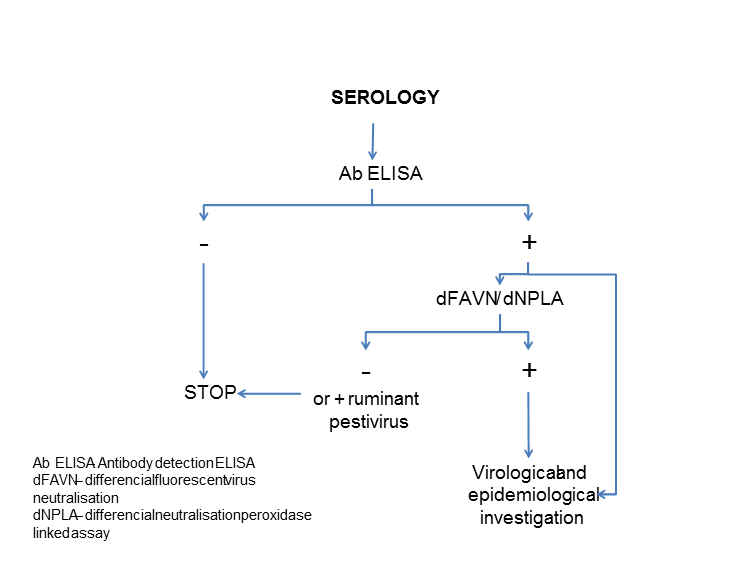 ____________________________